ПРОЕКТ 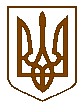 УКРАЇНАБілокриницька   сільська   радаРівненського   району    Рівненської    області(четверта чергова сесія восьмого скликання)РІШЕННЯ  «___» ___________ 2021року                               		             		№    Про Програму соціально-економічного розвитку сіл Білокриницької сільської ради на 2021 рікВідповідно до ст. 26  Закону України «Про місцеве самоврядування в Україні», Закону України «Про державне прогнозування та розроблення програм економічного і соціального розвитку України», Державної стратегії регіонального розвитку на період  до 2025 року, затвердженої постановою Кабінету Міністрів України № 385 від 06.08.2014 р., за погодженням із постійними комісіями сільської ради,  сільська радаВИРІШИЛА:Інформацію сільського голови, Т. Гончарук, про хід виконання Програми соціально-економічного розвитку на 2017-2020 роки взяти до відома (додається).Рішення сесії Білокриницької сільської ради №339 від 27.12.2016 року «Про хід виконання Програми соціально-економічного розвитку  сіл Білокриницької сільської ради на 2014-2016 роки та  затвердження Програми соціально-економічного розвитку на 2017-2020 роки» вважати таким, що втратило чинність.Затвердити Програму соціально-економічного розвитку сіл Білокриницької сільської ради на  2021 рік  згідно з додатком.Постійним комісіям, депутатам, виконавчому комітету сільської ради забезпечити виконання затвердженої Програми та в разі необхідності вносити до неї зміни й доповнення.Фінансовому відділу сільської ради передбачити кошти на виконання Програми.Контроль за виконанням даного рішення покласти на постійну комісію з питань бюджету, фінансів та соціально-економічного розвитку громади.Сільський голова                                                                       Тетяна ГОНЧАРУК                                                                                                                        Додаток 1                                                                                                                                                 до рішення сільської ради                                                                                                                                                від «__» ______ 2021 року                                                                                                                  № __ПРОГРАМАСОЦІАЛЬНОГО-ЕКОНОМІЧНОГО РОЗВИТКУБІЛОКРИНИЦЬКОЇ СІЛЬСЬКОЇ РАДИ На 2021 РОКИВСТУПЗаконодавчою та методичною основою розроблення Програми економічного та соціального розвитку Білокриницької сільської ради на 2021рік  (далі – Програма ) є Закон України «Про державне прогнозування та розроблення програм економічного і соціального розвитку України».Програма розроблена з урахуванням завдань і положень програмних  документів, які діють на державному та регіональному рівнях, зокрема:-  постанова Кабінету Міністрів України від 29 липня 2020 року № 671 «Про схвалення Прогнозу економічного і соціального розвитку України на 2021-2023 року» - постанова Кабінету Міністрів України від 05 серпня 2020 року № 695 «Про затвердження Державної стратегії регіонального розвитку на період 
на 2021-2027 року»;- розпорядження голови облдержадміністрації від 28 грудня 2019 року №1098 «Про Стратегію Рівненської області на період до 2027 року»;Програма розроблена з урахуванням пропозицій членів виконавчого комітету та депутатів Білокриницької сільської ради, керівників державних підприємств, установ та організацій, що функціонують на території ради.У Програмі – 2021 визначено основні пріоритети, завдання та заходи соціально-економічного розвитку на 2021 рік.Програма є комплексною системою завдань та засобів їх виконання на 2021рік, що визначає цілі та стратегію розв’язання соціальних і економічних проблем розвитку територіальної громади, задає комплекс конкретних, узгоджених заходів соціально-економічного, культурного і духовного розвитку громади, прогнозує динаміку основних показників.  I. Аналітична частинаДо складу Білокриницької громади увійшли населені пункти: с. Антопіль, с. Біла Криниця, с. Глинки, с.Городище, с. Гориньград Перший, с. Гориньград Другий, с. Дуби,  с. Котів, с. Кругле, с. Рисвянка, с. Шубків з адміністративним центром у с. Біла Криниця. Площа громади становить 44031,81 га.До територіальної громади з центром в селі Біла Криниця Рівненського району Рівненської області входять 11 сіл із загальною чисельністю населення 11365 осіб., а саме: с. Антопіль ( 567 осіб), с. Біла Криниця ( 3841 осіб), с.Глинки ( 405 осіб), с. Городище ( 2942 осіб), с. Гориньград Перший ( 440 осіб), с.Гориньград Другий ( 208 осіб), с. Дуби ( 110 осіб),  с. Котів (652 осіб), с.Кругле ( 236 осіб), с. Рисв'янка ( 260 осіб), с. Шубків ( 1704 осіб).В територіальній громаді зберігається тенденція щорічного зменшення чисельності населення в результаті стабільного перевищення рівня смертності над народжуваністю, загальним процесом старіння населення і негативним сальдо міграції. Кількість померлих перевищує кількість народжуваних майже в 2 рази. Транспорт та транспортна інфраструктура на території Білокриницької громади знаходиться 213 автомобільних доріг загальною протяжністю 367,05 км, в тому числі : - Комунальні дороги – 189 доріг протяжністю 216,25 км; 7 - Дороги загального користування місцевого значення (між населеними пунктами) - 22 дороги протяжністю 101,1 км; - 1 дорога територіального значення Т-0401 протяжністю 28,2 км.Одним з найважливіших питань об’єднаної громади є покращення технічного стану дорожнього покриття як в межах населених пунктів, так і поза ними. Сполучення з обласним центром та іншими районними центрами здійснюється приватними перевізниками. Всередині громади не існує громадського транспорту між селами. Дорожня мережа складається з твердого, біло-щебеневого та ґрунтового покриття. У комунальній власності Білокриницької територіальної громади знаходиться КП «Шубківське», яке забезпечує мешканців сіл Дуби, Котів, Рисвянка, Шубків  централізованим водопостачанням та водовідведенням, надає  комунальні послуги з вивезення твердих побутових відходів та благоустрою зазначених населених пунктів. На території решти сіл централізований вивіз твердих побутових відходів здійснює ФОП Боровик О. Л.ІІ. ЦІЛІ ПРОГРАМИПрограма соціально – економічного розвитку сіл Білокриницької сільської ради на 2021 рік розроблена з метою припинення негативних процесів у соціально-економічній сфері сіл, забезпечення нормальних умов життєдіяльності, підвищення рівня зайнятості, зростання доходів сільського населення, подальшого розвитку сіл територіальної громади. Для покращення соціально – економічного становища сільського населення та благоустрою сіл сільської ради органом місцевої влади розроблено та впроваджується ряд практичних заходів.Основні цілі Програми:реалізація заходів, спрямованих на створення правових, фінансових, соціально-економічних, організаційно-господарських умов розвитку громади, розв’язання соціально-побутових проблем населення, його соціального захисту;гармонійний та скоординований розвиток підприємництва, економіки та інфраструктури територіальної громади;скоординована робота сільської ради, виконавчого комітету, громадських і релігійних організацій, навчальних закладів та культурно-просвітницьких закладів, пов’язаної з розвитком духовності, захистом моралі та формування здорового способу життя;створення умов для гармонійного розвитку молоді, задоволення їх потреб в професійному самовизначенні, забезпеченні їх соціальних гарантій, виховання відповідальності перед суспільством та високої духовності;забезпечення стабільного і ефективного функціонування комунального господарства, матеріально-технічної бази закладів охорони здоров’я, освіти, культури, спорту та духовності. формування збалансованого бюджету на основі реальних показників економічного і соціального розвитку Білокриницької громади на засадах бюджетної децентралізації; формування сприятливого інвестиційного середовища; ІІІ. ОСНОВНІ ЗАВДАННЯ Житлово-комунальне і дорожнє господарство:Реконструкція вуличного освітлення у с. Гориньград Другий;Реконструкція вуличного освітлення у с. Рисв'янка;Реконструкція вуличного освітлення у с. Глинки по вул. Аеродромна;Реконструкція вуличного освітлення у с. Глинки по вулицях Симона Петлюри, частини вулиці Піщана та вулиці Зелена (до КТП-207);Поточний ремонт вуличного освітлення в с. Городище (при в’їзді в населений пункт);Капітальний ремонт дорожнього покриття вулиці Київської (від місцевого проїзду до автодороги М06 до буд. 6-Б) у с. Антопіль;Капітальний ремонт дорожнього покриття вулиці Богдана Хмельницького у с. Глинки.Проведення водопроводу від місцевої ферми по вулиці Лісовій в селі Гориньград Другий.Виготовлення проектно-кошторисної документації на капітальний ремонт дорожнього покриття вулиці Незалежності в с. Шубків.Земельні відносини та землекористування:Виготовлення проекту землеустрою щодо відведення земельної ділянки у комунальну власність для сінокосіння та випасання худоби на території Білокриницької сільської ради Рівненського району Рівненської області.;Збір, аналіз та обробка вихідних даних від установ та організацій необхідних для виготовлення технічної документації із нормативної грошової оцінки населеного пункту с. Городище;Виготовлення технічної документації з нормативної грошової оцінки земель населеного пункту Городище на території Білокриницької сільської ради ;Виготовлення файлу обміну даними у форматі XML на межу населеного пункту; Розроблення нового генерального плану території с. Біла Криниця.Розроблення нового генерального плану, плану зонування  та стратегічної екологічної оцінки території с. Біла КриницяРозроблення нового генерального плану, плану зонування  та стратегічної екологічної оцінки території с. Біла КриницяРозробка схеми санітарної очистки всіх населених пунктів .3.Освіта:Ремонт підлоги в Шубківському ліцеї, орієнтовно 375 м2;Корегування проектно-кошторисної документації по реконструкції клубу-їдальні під дитячий садок загального типу на 30 місць по вул. Рівненській, 112 у с. Городище;Розпочати процес виготовлення проектно-кошторисної документації об’єкту, що матиме змогу функціонувати в санітарній зоні с. Антопіль;Косметичний ремонт кімнати молоді в с. Глинки.4.Фізична культура і спорт:Розпочати роботи по виготовленню проектно-кошторисної документації стадіону с. Шубків;Встановлення вуличних тренажерів біля ФАПу в с. Антопіль;Встановлення дитячо-спортивних майданчиків на: вул. Сонячна, вул.Травнева, вул. Веселкова, вул. Джерельна в с. Біла Криниця; Встановлення дитячого майданчику в с. Городище.5.Культура:Косметичний ремонт клубу в с. Рисв'янка;Заміна вікон в бібліотеці с. Рисв'янка;Виготовлення технічної документації на ремонт покрівлі КЗ «Музична школа імені Анатолія Пузирка».Фінансове забезпеченняФінансове забезпечення виконання Програми – це кошти підприємств, установ, організацій та сільського державного бюджетів передбачені на відповідні галузі та благоустрій населених пунктів. Контроль за координацією роботи з реалізації заходів програми здійснює виконавчий комітет сільської ради та сесія сільської ради.Фінансування Програми здійснюється за рахунок коштів державного бюджету, інших джерел фінансування, не заборонених законодавством.Сільський голова                                                                            Т. Гончарук